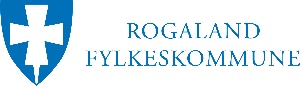 OPPGAVER OG VURDERINGSKRITERIER TIL SVENNEPRØVENI MALERFAGETVURDERINGSKRITERIERPLANLEGGINGog begrunnelserArbeidsoppgaver med konkretiseringNotater jfr vurderingskriterier s.3Notater jfr vurderingskriterier s.3Notater jfr vurderingskriterier s.3Notater jfr vurderingskriterier s.3PLANLEGGINGog begrunnelserArbeidsoppgaver med konkretiseringIkke beståttBeståttBestått meget godtKommentarerPLANLEGGINGog begrunnelser1) Lage fremdriftsplanPLANLEGGINGog begrunnelser2) Skaffe sikkerhetsdatablader. Produktdatablader/monterings-anvisninger/Norsk Standard etter behov (alt i papirform)PLANLEGGINGog begrunnelser3) Lage verktøy- og materialisterPLANLEGGINGog begrunnelser4) HMS / SJA-planPLANLEGGINGog begrunnelser5) Kontroll av underlagPLANLEGGINGog begrunnelser6) Tegninger / MåltakingGJENNOMFØRINGav eget faglig arbeidArbeidsoppgaver med konkretiseringNotater jfr vurderingskriterier s.3/4Notater jfr vurderingskriterier s.3/4Notater jfr vurderingskriterier s.3/4Notater jfr vurderingskriterier s.3/4GJENNOMFØRINGav eget faglig arbeidArbeidsoppgaver med konkretiseringIkke beståttBeståttBestått meget godtKommentarerGJENNOMFØRINGav eget faglig arbeid7) Kommunikasjon/ kundebehandlingGJENNOMFØRINGav eget faglig arbeid8) Valg av verktøy, materialerGJENNOMFØRINGav eget faglig arbeid9) Gjennomføring av HMS tiltakGJENNOMFØRINGav eget faglig arbeid10) Ryddighet og ordenGJENNOMFØRINGav eget faglig arbeid11) ProblemløsningsevneGJENNOMFØRINGav eget faglig arbeid12) Gjennomføring av fremdriftsplanGJENNOMFØRINGav eget faglig arbeid13) Faglig utførelse med konkretisering (norsk standard 3420)Tak - Sparkling og malingOvergang tak/vegg – AvsettingVegger - Sparkling/fiberduk/malingTapet - Skjøter og mønsterGulv - Belegg med sveisetrådVeggvinylTre-fyllingsdør - Helsparkling/fordriverLogo med belegg - Skjæring/sveisingGJENNOMFØRINGav eget faglig arbeid14) Faglig fremgangsmåte (totalitet)VURDERINGav eget faglig arbeidArbeidsoppgaver med konkretiseringNotater jfr vurderingskriterier s.4Notater jfr vurderingskriterier s.4Notater jfr vurderingskriterier s.4Notater jfr vurderingskriterier s.4VURDERINGav eget faglig arbeidArbeidsoppgaver med konkretiseringIkke beståttBeståttBestått meget godtKommentarerVURDERINGav eget faglig arbeid15) Egenvurdering, generellVURDERINGav eget faglig arbeid16) Egenkontroll utført arbeidDOKUMENTASJON av eget faglig arbeidArbeidsoppgaver med konkretiseringNotater jfr vurderingskriterier s.4/5Notater jfr vurderingskriterier s.4/5Notater jfr vurderingskriterier s.4/5Notater jfr vurderingskriterier s.4/5DOKUMENTASJON av eget faglig arbeidArbeidsoppgaver med konkretiseringIkke beståttBeståttBestått meget godtKommentarerDOKUMENTASJON av eget faglig arbeid17) Utfylling av skjemaer/dokumentasjon knyttet til arbeidsoppgavenDOKUMENTASJON av eget faglig arbeid18) FDV (vedlikeholds dokumentasjon)PLANLEGGINGog begrunnelserVurderingskriterierVurderingskriterierVurderingskriterierPLANLEGGINGog begrunnelserIkke beståttBeståttBestått meget godtPLANLEGGINGog begrunnelser1) Fremdriftsplan uten tidsbruk/ er urealistisk/ har feil i rekkefølge av behandlinger1) Lesbar og realistisk fremdrift med tidsbruk og rasjonell rekkefølge på aktiviteter1) Oversiktlig/strukturert plan med tidsbruk og rett rekkefølgePLANLEGGINGog begrunnelser2) Manglende sikkerhetsdatablad. Manglende monteringsanvisning/ produktdatablad/ Norsk Standard dersom feil i utførelse2) Har alle sikkerhetsdatablader. Har produktdatablader/ monterings-anvisninger/Norsk Standard etter behov2) Alle sikkerhetsdatablader samt annen relevant dokumentasjon og informasjon strukturert i mapper/permPLANLEGGINGog begrunnelser3) Ikke utfylte eller særdeles mangelfulle lister3) Komplette lister eller kun med mindre vesentlige mangler. Inneholder mengder3) Utfyllende og oversiktlige lister med riktige størrelser og mengder iht. forbruk og økonomiPLANLEGGINGog begrunnelser4) Kan ikke forklare relevant innhold i sikkerhetsdatablader, samt mangelfull vurdering i SJA4) Forklarer viktig innhold i sikkerhetsdatablad samt god vurdering i SJA4) Forklarer fullt ut viktig innhold i sikkerhetsdatablader og har en SJA uten anmerkningerPLANLEGGINGog begrunnelser5) Liten kunnskap om krav til underlag i Norsk Standard. Ikke utfylt skjemaer5) Har kunnskap om flere av kravene til kontroll i Norsk Standard. Utfylte skjemaer5) Har meget god innsikt i kravene i Norsk Standard. Utfyllende skjemaerPLANLEGGINGog begrunnelser6) Planlegger ikke eget arbeid ut fra mengde overflate6) Finner mengder og planlegger/ bestiller ut fra dette6) Finner mengder og bestiller alt materiell med minimalt svinnGJENNOMFØRINGav eget faglig arbeidVurderingskriterierVurderingskriterierVurderingskriterierGJENNOMFØRINGav eget faglig arbeidIkke beståttBeståttBestått meget godtGJENNOMFØRINGav eget faglig arbeid7) Viser liten evne til å kommunisere med kunde (nemnd)7) Kommuniserer godt og viser faglig holdning7) kommuniserer meget godt og har upåklagelig faglig holdningGJENNOMFØRINGav eget faglig arbeid8) Feil valg / bruk av verktøy og/ eller material8) Benytter verktøy og material som gir godt resultat iht. NS 34208) Benytter verktøy og material som også effektiviserer arbeidetGJENNOMFØRINGav eget faglig arbeid9) Tar lite hensyn til HMS plan eller vernetiltak iht. sikkerhetsdatablader9) Følger HMS plan og vernetiltak iht. sikkerhetsdatablader9) Kan i tillegg vise til avfalls-håndtering og HMS på større nivåGJENNOMFØRINGav eget faglig arbeid10) Er uryddig og har liten ordenssans10) Rydder daglig og har orden10) Kontinuerlig rydding og ordenGJENNOMFØRINGav eget faglig arbeid11) Viser ikke evne til å løse problem11) Evner å løse problemer11) Høy problemløsningsevneGJENNOMFØRINGav eget faglig arbeid12) Følger generelt ikke planen12) Følger planen greit12) Følger planen godt eller er foranGJENNOMFØRINGav eget faglig arbeid13) Tak: Ujevnheter/skjolder/synlig skjøt. Grov rullestruktur og feil retning13) Tak: Fin struktur og god dekk. Ikke synlige skjøter13) Tak: Har i tillegg riktig rulle-retning. Rullet helt fra ende til endeGJENNOMFØRINGav eget faglig arbeidAvsetting er kantete og ujevnAvsetting er kun mindre ujevnAvsetting er uten ujevnheterGJENNOMFØRINGav eget faglig arbeidVegger, malt: Ujevnheter, skjolder, fiberduk har for stor avstand i skjøt eller er behandlet feil iht. standardVegger, malt: Jevn dekk uten skjolder. Montert og levert som påkrevet men kan ha mindre avvikVegger, malt: Helt uten anmerkninger iht. standard. eller svært få og minimale avvikGJENNOMFØRINGav eget faglig arbeidMønstertapet: Ikke montert som påkrevet eller etter anvisningMønstertapet: Riktig montert iht. standardMønstertapet: Er i tillegg symmetriskGJENNOMFØRINGav eget faglig arbeidBelegg: Ujevnt, bom/svidd sveis, ikke lagt etter standardBelegg: Lagt som påkrevet. Kan ha mindre manglerBelegg: Lagt uten anmerkninger eller svært få avvik som lett er rettbareGJENNOMFØRINGav eget faglig arbeidVeggvinyl: Vesentlige avvik fra standardVeggvinyl: Montert i henhold til standard. Kan ha enkelte avvik som lett kan utbedresVeggvinyl: Har i tillegg utført ekstra tiltak for estetikkGJENNOMFØRINGav eget faglig arbeidDør: Sig i maling, groper/riper/klatter etter sparkel. Ujevn dekkDør: Jevn og slett overflate med dekk iht. standard. Kan ha noe avvikDør: Utført uten anmerkninger eller svært få mindre avvikGJENNOMFØRINGav eget faglig arbeidLogo: Ujevne utskjæring og skjøterLogo: Jevn utskjæring og skjøtingLogo: er i tillegg symmetriskGJENNOMFØRINGav eget faglig arbeid14) Større feil eller utenfor toleranser i utførelse iht. NS 3420. Ikke utførte oppgaver. Flere feil i behandlinger som ikke gjør leveransen salgbar14) Utførelse iht. oppgavetekst og Norsk standard. Håndverksmessig utførelse. Leveransen er salgbar14) Er I tillegg effektiv, kreativ og viser høy håndverksmessig utførelseVURDERINGav eget faglig arbeidVurderingskriterierVurderingskriterierVurderingskriterierVURDERINGav eget faglig arbeidIkke beståttBeståttBestått meget godtVURDERINGav eget faglig arbeid15) Viser ikke faglig innsikt15) Viser god faglig forståelse15) Viser meget god faglig forståelseVURDERINGav eget faglig arbeid16) Manglende faglig forståelse iht. standard. Forsøk på å skjule eller ikke nevnt vesentlige avvik og mangler. Ikke begrunnet endringer16) God faglig forståelse for vurdering av eget arbeid. Feil og mangler er nevnt med forslag til utbedring. Begrunner faglig valg og endringer16) Utfyllende egenkontroll med beskrivelse av utførelse, begrunner egne valg og har gode forslag til forbedringer av ev. feil med metode. Vurderer og begrunner tidsbrukenDOKUMENTASJONav eget faglig arbeidVurderingskriterierVurderingskriterierVurderingskriterierDOKUMENTASJONav eget faglig arbeidIkke beståttBeståttBestått meget godtDOKUMENTASJONav eget faglig arbeid17) Mangler eller har generelt mangelfulle, skjemaer, sjekklister, egenkontroll og/eller mangler i dokumentasjon. Ikke beskrevet feil eller endringer. Se også pkt. 1-617) Fullførte skjemaer, sjekklister og egenkontroll. Har beskrevet om feil og endringer. Se også pkt. 1-617) Svært ryddig, komplette, utfyllende skjemaer, sjekklister, egenkontroll. Kort forklart gjennom-føringen med egne ord. Tar med nyttige erfaringer. Se også pkt. 1-6DOKUMENTASJONav eget faglig arbeid18) Ikke utfylt/mangelfullt FDV skjema/laget romskjema og har ikke vedlagt FDV datablader18) Utfylt FDV skjema/romskjema. Vedlagte FDV datablader18) Levert komplett FDV med FDV datablader. Kan redegjøre godt om vedlikehold og dokumentasjonskrav